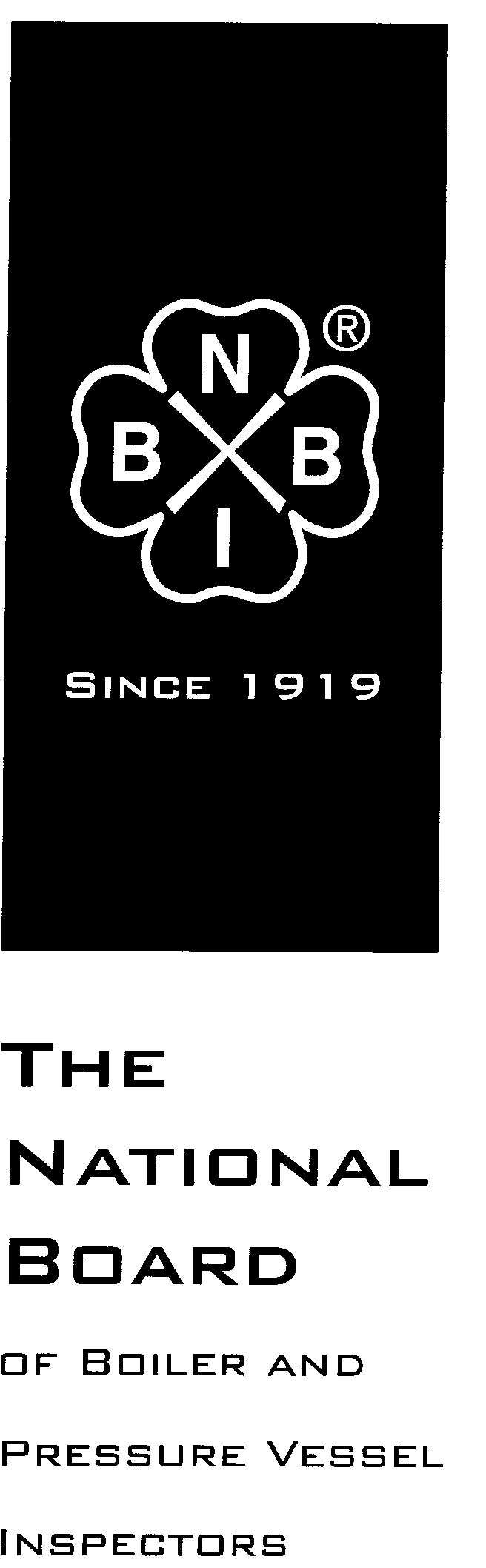 Date Distributed: December 23rd, 2016  NATIONAL BOARDSUBCOMMITTEEREPAIRS AND ALTERATIONS MINUTESThese minutes are subject to approval and are for committee use only. They are not to be duplicated or quoted for other than committee use.Meeting of January 11th, 2017San Diego, CaliforniaThe National Board of Boiler & Pressure Vessel Inspectors1055 Crupper AvenueColumbus, Ohio 43229-1183Phone: (614)888-8320FAX: (614)847-1828 Call to Order Chairman George Galanes called the meeting to order at 8:00 a.m.Introduction of Members and Visitors The members and visitors in the meeting room introduced themselves. An attendance sheet, (Attachment Page 2), was passed around for members and visitors to sign and completed their contact information.   14 Members were present. AnnouncementsThe National Board invites all committee members and visitors to a reception at the Quad Ale House on Wednesday, January 11th.  The event begins at 5:30pm.  The venue is approximately a five minute walk from the hotel.The draft of the 2017 edition of the NBIC has been approved by the NBIC Committee, and will be available for purchase on July 1st, 2017.Thursday’s breakfast and lunch will be presented by the National Board.The Executive Committee is proposing term limits for officers of Sub Groups and Committees. This will be moved to the Board of Trustees for approval and onto ANSI for acceptance.  Adoption of the AgendaA motion was made and unanimously approved to adopt the agenda as amended with 3 new business items added.Approval of the Minutes of July 20th, 2016 MeetingA motion was made and unanimously approved the minutes of July 20, 2016 meeting.Review of RostersMembership NominationsMr. Monte Bost’s name was not moved for a member nomination to the SC Repairs and Alteration. Chairman Galanes explained the size of the committee is acceptable at its current membership level and should membership be reduced due to attrition Mr. Bost’s name would then be placed in nomination. A motion was made and unanimously approved to reappoint Mr. Mark Jordan to the SG Historical Boilers. A motion was made and unanimously approved to appoint Mr. Chris Cary, Mr. Bob Dickerson, Mr. Bryan Jones, and Mr. Ramkumar Selvaraj to become members of SG Graphite.  Membership ReappointmentsA motion was made and unanimously approved for Mr. Brian Morelock to be reappointed as a member of the SC Repairs and Alterations. A motion was made and unanimously approved for Mr. Ben Schaefer to be reappointed as a member of the Subgroup Repairs and Alterations. Interpretations – Old BusinessInterpretations – New BusinessAction Items – Old BusinessAction Items – New BusinessFuture MeetingsJuly 17-20, 2017 – Columbus, OhioJanuary 8-11, 2018 – Location TBDAdjournmentRespectfully submitted,William Vallance,Secretary Subcommittee Repairs and AlterationsItem Number: IN15-0601NBIC Location: Part 3, Section 3Attachment Page-4General Description: Use of backing strips to install flush patches repair/alteration classificationGeneral Description: Use of backing strips to install flush patches repair/alteration classificationGeneral Description: Use of backing strips to install flush patches repair/alteration classificationSubgroup: Repairs and AlterationsTask Group: G Galanes (PM), B. Morelock, M. Webb, M. BostSubgroup: Repairs and AlterationsTask Group: G Galanes (PM), B. Morelock, M. Webb, M. BostSubgroup: Repairs and AlterationsTask Group: G Galanes (PM), B. Morelock, M. Webb, M. BostHistory:History:History:July 2015Interpretation request submitted by Mr. Nate Manzon of PMC Engineering Solutions.  Mr. Galanes, Mr. Edwards, Mr. Morelock, Mr. Pillow, and Mr. Miletti reviewed the request, but did not develop a proposed response.
January 2016Mr. Galanes reported that no action has been taken.July 2016Mr. Pillow presented a proposed committee question and reply. Installation of a flush patch in a pressure retaining item with backing strips is a repair provided the backing strip does not reduce joint efficiency and had increased coverage by NDT when the original code of construction considered backing rings. A motion was made and unanimously approved to move this to the NBIC Main Committee for consideration.  The item was not letter balloted in the period between meetings because approval of the 2017 edition took priority.January 2017Mr. Galanes reviewed this item with the committee noting the item was passed at the July 2016 meeting and approved to move to the main committee. It will be letter balloted at the Main Committee after this meeting. No action taken on this item.July 2015Interpretation request submitted by Mr. Nate Manzon of PMC Engineering Solutions.  Mr. Galanes, Mr. Edwards, Mr. Morelock, Mr. Pillow, and Mr. Miletti reviewed the request, but did not develop a proposed response.
January 2016Mr. Galanes reported that no action has been taken.July 2016Mr. Pillow presented a proposed committee question and reply. Installation of a flush patch in a pressure retaining item with backing strips is a repair provided the backing strip does not reduce joint efficiency and had increased coverage by NDT when the original code of construction considered backing rings. A motion was made and unanimously approved to move this to the NBIC Main Committee for consideration.  The item was not letter balloted in the period between meetings because approval of the 2017 edition took priority.January 2017Mr. Galanes reviewed this item with the committee noting the item was passed at the July 2016 meeting and approved to move to the main committee. It will be letter balloted at the Main Committee after this meeting. No action taken on this item.July 2015Interpretation request submitted by Mr. Nate Manzon of PMC Engineering Solutions.  Mr. Galanes, Mr. Edwards, Mr. Morelock, Mr. Pillow, and Mr. Miletti reviewed the request, but did not develop a proposed response.
January 2016Mr. Galanes reported that no action has been taken.July 2016Mr. Pillow presented a proposed committee question and reply. Installation of a flush patch in a pressure retaining item with backing strips is a repair provided the backing strip does not reduce joint efficiency and had increased coverage by NDT when the original code of construction considered backing rings. A motion was made and unanimously approved to move this to the NBIC Main Committee for consideration.  The item was not letter balloted in the period between meetings because approval of the 2017 edition took priority.January 2017Mr. Galanes reviewed this item with the committee noting the item was passed at the July 2016 meeting and approved to move to the main committee. It will be letter balloted at the Main Committee after this meeting. No action taken on this item.Item Number: IN15-0901NBIC Location: Part 3No AttachmentGeneral Description: Installation of nozzle to the outside of a blind flange repair/alteration classificationGeneral Description: Installation of nozzle to the outside of a blind flange repair/alteration classificationGeneral Description: Installation of nozzle to the outside of a blind flange repair/alteration classificationSubgroup: Repairs and AlterationsTask Group: M. Toth (PM), R. Underwood, C. Hopkins, J. WalkerSubgroup: Repairs and AlterationsTask Group: M. Toth (PM), R. Underwood, C. Hopkins, J. WalkerSubgroup: Repairs and AlterationsTask Group: M. Toth (PM), R. Underwood, C. Hopkins, J. WalkerHistory:History:History:July 2015Interpretation request submitted by Mr. Michael Goolsby of Austin Industrial.   
January 2016Mr. Galanes reported that no action has been taken.July 2016A progress report was given by R. Underwood. Further information will be requested of the inquirer to proceed with interpretation at the Sub Group Repairs and Alterations.January 2017M. Toth gave a report that he has tried to contact the inquirer for further information. Recently an email sent to the inquirer’s email address supplied to the National Board came back to Mr. Toth as unavailable. A motion was made and unanimously approved to close this item with a letter sent to the inquirer to let him/them know that the Item has been closed and if further action would be necessary a new item will be opened.July 2015Interpretation request submitted by Mr. Michael Goolsby of Austin Industrial.   
January 2016Mr. Galanes reported that no action has been taken.July 2016A progress report was given by R. Underwood. Further information will be requested of the inquirer to proceed with interpretation at the Sub Group Repairs and Alterations.January 2017M. Toth gave a report that he has tried to contact the inquirer for further information. Recently an email sent to the inquirer’s email address supplied to the National Board came back to Mr. Toth as unavailable. A motion was made and unanimously approved to close this item with a letter sent to the inquirer to let him/them know that the Item has been closed and if further action would be necessary a new item will be opened.July 2015Interpretation request submitted by Mr. Michael Goolsby of Austin Industrial.   
January 2016Mr. Galanes reported that no action has been taken.July 2016A progress report was given by R. Underwood. Further information will be requested of the inquirer to proceed with interpretation at the Sub Group Repairs and Alterations.January 2017M. Toth gave a report that he has tried to contact the inquirer for further information. Recently an email sent to the inquirer’s email address supplied to the National Board came back to Mr. Toth as unavailable. A motion was made and unanimously approved to close this item with a letter sent to the inquirer to let him/them know that the Item has been closed and if further action would be necessary a new item will be opened.Item Number: IN15-1301NBIC Location: Part 3No AttachmentGeneral Description: Does changing a bolt material require an "R" form and stamp?General Description: Does changing a bolt material require an "R" form and stamp?General Description: Does changing a bolt material require an "R" form and stamp?Subgroup: Repairs and AlterationsTask Group: Jamie Walker (PM), R. Cauthon, R. Underwood, D. Martinez, and R. TrouttSubgroup: Repairs and AlterationsTask Group: Jamie Walker (PM), R. Cauthon, R. Underwood, D. Martinez, and R. TrouttSubgroup: Repairs and AlterationsTask Group: Jamie Walker (PM), R. Cauthon, R. Underwood, D. Martinez, and R. TrouttHistory:History:History:July 2015Interpretation request submitted by Mr. Nathan Brink of Phillips 66.
January 2016This item missed the SC agenda and will be addressed in July 2016.July 2016R. Underwood presented his Task Groups attached interpretation research and response for acceptingexplosion weld plugging of heat exchanger tubes. A motion was made and unanimously approved tomove this item onto the NBIC Committee for consideration which was linked to another item for coderevision (NB16-2601).January 2017Jamie Walker presented the item as a progress report as the Sub Group R/A decided the item needed to be reworked.July 2015Interpretation request submitted by Mr. Nathan Brink of Phillips 66.
January 2016This item missed the SC agenda and will be addressed in July 2016.July 2016R. Underwood presented his Task Groups attached interpretation research and response for acceptingexplosion weld plugging of heat exchanger tubes. A motion was made and unanimously approved tomove this item onto the NBIC Committee for consideration which was linked to another item for coderevision (NB16-2601).January 2017Jamie Walker presented the item as a progress report as the Sub Group R/A decided the item needed to be reworked.July 2015Interpretation request submitted by Mr. Nathan Brink of Phillips 66.
January 2016This item missed the SC agenda and will be addressed in July 2016.July 2016R. Underwood presented his Task Groups attached interpretation research and response for acceptingexplosion weld plugging of heat exchanger tubes. A motion was made and unanimously approved tomove this item onto the NBIC Committee for consideration which was linked to another item for coderevision (NB16-2601).January 2017Jamie Walker presented the item as a progress report as the Sub Group R/A decided the item needed to be reworked.Item Number: IN16-0201NBIC Location: Part 3No AttachmentGeneral Description: Sequence for Stamping and R Report SigningSubgroup: Repairs and AlterationsTask Group: M. Bost (PM), B. Schaefer, R. Miletti, B. SchulteHistory:July 2016 M. Bost presented the Task Groups interpretation response. At the Sub Group Repairs and Alterations arousing debate took place. A vote was taken at the Sub Group Repairs and Alterations where the itemfailed with 17 negative votes, 2 abstentions and one approval. The Task Group requested this itemremain open while a new action item NB16-0301 was assigned, PM Ben Schaefer, to consideraddressing Stamping and R report signing sequencing as part of the NBIC.General Description: Sequence for Stamping and R Report SigningSubgroup: Repairs and AlterationsTask Group: M. Bost (PM), B. Schaefer, R. Miletti, B. SchulteHistory:July 2016 M. Bost presented the Task Groups interpretation response. At the Sub Group Repairs and Alterations arousing debate took place. A vote was taken at the Sub Group Repairs and Alterations where the itemfailed with 17 negative votes, 2 abstentions and one approval. The Task Group requested this itemremain open while a new action item NB16-0301 was assigned, PM Ben Schaefer, to consideraddressing Stamping and R report signing sequencing as part of the NBIC.General Description: Sequence for Stamping and R Report SigningSubgroup: Repairs and AlterationsTask Group: M. Bost (PM), B. Schaefer, R. Miletti, B. SchulteHistory:July 2016 M. Bost presented the Task Groups interpretation response. At the Sub Group Repairs and Alterations arousing debate took place. A vote was taken at the Sub Group Repairs and Alterations where the itemfailed with 17 negative votes, 2 abstentions and one approval. The Task Group requested this itemremain open while a new action item NB16-0301 was assigned, PM Ben Schaefer, to consideraddressing Stamping and R report signing sequencing as part of the NBIC.January 2017B. Schaefer requested this item be closed with no further action as it goes along with NB16-0301 which was also closed. A motion was made and unanimously approved to close this item with no further action.January 2017B. Schaefer requested this item be closed with no further action as it goes along with NB16-0301 which was also closed. A motion was made and unanimously approved to close this item with no further action.January 2017B. Schaefer requested this item be closed with no further action as it goes along with NB16-0301 which was also closed. A motion was made and unanimously approved to close this item with no further action.Item Number: IN16-0401NBIC Location: Part 3Attachment Pages 5&6General Description: Certificates of Authorization for companies in a merger or acquisitionGeneral Description: Certificates of Authorization for companies in a merger or acquisitionGeneral Description: Certificates of Authorization for companies in a merger or acquisitionSubgroup: Repairs and AlterationsTask Group: J. Amato (PM), R. Cauthon, B. WielgoszinskiJuly 2016A progress report was given for the interpretation to address interpretations response wording.January 2017J. Amato presented the Committees questions and responses. A motion was made and unanimously approved to move this to the Main Committee for consideration.It was also requested a new action item # NB17-0302 be opened so the information addressed in the interpretation can be placed into NBIC Part 3. The Task Group: J. Amato (PM) B. Schafer, B. Boseo, R. Miletti, R. Sturm, & B. Wielgoszinski.Subgroup: Repairs and AlterationsTask Group: J. Amato (PM), R. Cauthon, B. WielgoszinskiJuly 2016A progress report was given for the interpretation to address interpretations response wording.January 2017J. Amato presented the Committees questions and responses. A motion was made and unanimously approved to move this to the Main Committee for consideration.It was also requested a new action item # NB17-0302 be opened so the information addressed in the interpretation can be placed into NBIC Part 3. The Task Group: J. Amato (PM) B. Schafer, B. Boseo, R. Miletti, R. Sturm, & B. Wielgoszinski.Subgroup: Repairs and AlterationsTask Group: J. Amato (PM), R. Cauthon, B. WielgoszinskiJuly 2016A progress report was given for the interpretation to address interpretations response wording.January 2017J. Amato presented the Committees questions and responses. A motion was made and unanimously approved to move this to the Main Committee for consideration.It was also requested a new action item # NB17-0302 be opened so the information addressed in the interpretation can be placed into NBIC Part 3. The Task Group: J. Amato (PM) B. Schafer, B. Boseo, R. Miletti, R. Sturm, & B. Wielgoszinski.Item Number: IN16-0801NBIC Location: Part 3Attachment Page 7  General Description: Result of NB16-0810; heat recovery steam generator alterationsGeneral Description: Result of NB16-0810; heat recovery steam generator alterationsGeneral Description: Result of NB16-0810; heat recovery steam generator alterationsSubgroup: Repairs and AlterationsTask Group: R. Troutt(PM), Randy Cauthon, Mike WebbJanuary 2017R. Troutt presented the Sub Groups R/A approved question and response that is also associated NB16-0810. A motion was made and unanimously approved to move to the Main Committee for consideration.Subgroup: Repairs and AlterationsTask Group: R. Troutt(PM), Randy Cauthon, Mike WebbJanuary 2017R. Troutt presented the Sub Groups R/A approved question and response that is also associated NB16-0810. A motion was made and unanimously approved to move to the Main Committee for consideration.Subgroup: Repairs and AlterationsTask Group: R. Troutt(PM), Randy Cauthon, Mike WebbJanuary 2017R. Troutt presented the Sub Groups R/A approved question and response that is also associated NB16-0810. A motion was made and unanimously approved to move to the Main Committee for consideration.Item Number: IN16-1001NBIC Location: Part 3Attachment Page 8  General Description: Is an increase in bracket loading that only increases local stress in a pressure part considered an alteration?General Description: Is an increase in bracket loading that only increases local stress in a pressure part considered an alteration?General Description: Is an increase in bracket loading that only increases local stress in a pressure part considered an alteration?Subgroup: Repairs and AlterationsTask Group: Craig Hopkins(PM)January 2017 C. Hopkins presented the Sub Group R/A approved questions and responses. A motion was made and unanimously approved to move this item to the Main Committee for consideration.Subgroup: Repairs and AlterationsTask Group: Craig Hopkins(PM)January 2017 C. Hopkins presented the Sub Group R/A approved questions and responses. A motion was made and unanimously approved to move this item to the Main Committee for consideration.Subgroup: Repairs and AlterationsTask Group: Craig Hopkins(PM)January 2017 C. Hopkins presented the Sub Group R/A approved questions and responses. A motion was made and unanimously approved to move this item to the Main Committee for consideration.Item Number: IN16-1101NBIC Location: Part 3Attachment Pages 9-11  General Description: In case of alteration of Heat Exchanger - Tube side only, is it allowed mention MAWP for tube side only on the Alteration nameplate, as alteration was done only on tube side.General Description: In case of alteration of Heat Exchanger - Tube side only, is it allowed mention MAWP for tube side only on the Alteration nameplate, as alteration was done only on tube side.General Description: In case of alteration of Heat Exchanger - Tube side only, is it allowed mention MAWP for tube side only on the Alteration nameplate, as alteration was done only on tube side.Subgroup: Repairs and AlterationsTask Group: Brain Morelock(PM)January 2017B. Morelock presented the approved Sub Group R/A question and response related to a multi chambered vessel with one chamber being altered.  A motion was made and unanimously approved to move this onto the Main Committee for consideration.Subgroup: Repairs and AlterationsTask Group: Brain Morelock(PM)January 2017B. Morelock presented the approved Sub Group R/A question and response related to a multi chambered vessel with one chamber being altered.  A motion was made and unanimously approved to move this onto the Main Committee for consideration.Subgroup: Repairs and AlterationsTask Group: Brain Morelock(PM)January 2017B. Morelock presented the approved Sub Group R/A question and response related to a multi chambered vessel with one chamber being altered.  A motion was made and unanimously approved to move this onto the Main Committee for consideration.Item Number: IN16-1201NBIC Location: Part 3No Attachment   General Description:  Are new calculations required if a routine repair is done with material that has a greater allowable stress than the original material?General Description:  Are new calculations required if a routine repair is done with material that has a greater allowable stress than the original material?General Description:  Are new calculations required if a routine repair is done with material that has a greater allowable stress than the original material?Subgroup: Repairs and AlterationsTask Group: Nathan Carter(PM), R. Underwood, J. Walker, & D. MartinezJanuary 2017N. Carter presented the item and after much discussion it was determined to have this as a progress report and get further information from the inquirer related to the inquiry.Subgroup: Repairs and AlterationsTask Group: Nathan Carter(PM), R. Underwood, J. Walker, & D. MartinezJanuary 2017N. Carter presented the item and after much discussion it was determined to have this as a progress report and get further information from the inquirer related to the inquiry.Subgroup: Repairs and AlterationsTask Group: Nathan Carter(PM), R. Underwood, J. Walker, & D. MartinezJanuary 2017N. Carter presented the item and after much discussion it was determined to have this as a progress report and get further information from the inquirer related to the inquiry.Item Number: IN16-1301NBIC Location: Part 3No Attachment  General Description: To determine if a liquid pressure test must be deemed impracticable before NDE can be performed to verify the integrity of repairs to pressure retaining items and connecting welds of replacement parts.General Description: To determine if a liquid pressure test must be deemed impracticable before NDE can be performed to verify the integrity of repairs to pressure retaining items and connecting welds of replacement parts.General Description: To determine if a liquid pressure test must be deemed impracticable before NDE can be performed to verify the integrity of repairs to pressure retaining items and connecting welds of replacement parts.Subgroup: Repairs and AlterationsTask Group: David Martinez(PM) Nathan CarterJanuary 2017N. Carter presented the items questions and responses. He mentioned there are 3 interpretations, 98-33, 04-23 & 13-09 that are related to this item.  After discussion this was determined to be a progress report.Subgroup: Repairs and AlterationsTask Group: David Martinez(PM) Nathan CarterJanuary 2017N. Carter presented the items questions and responses. He mentioned there are 3 interpretations, 98-33, 04-23 & 13-09 that are related to this item.  After discussion this was determined to be a progress report.Subgroup: Repairs and AlterationsTask Group: David Martinez(PM) Nathan CarterJanuary 2017N. Carter presented the items questions and responses. He mentioned there are 3 interpretations, 98-33, 04-23 & 13-09 that are related to this item.  After discussion this was determined to be a progress report.Item Number: IN17-0101NBIC Location: Part 3, 1.8.7.2No Attachment General Description: Certificate Holders Audit ResponsibilityGeneral Description: Certificate Holders Audit ResponsibilityGeneral Description: Certificate Holders Audit ResponsibilitySubgroup: SG Repairs and AlterationsTask Group: NRTG January 2017P. Edwards presented a progress report for this item that the NRTG is working on.Subgroup: SG Repairs and AlterationsTask Group: NRTG January 2017P. Edwards presented a progress report for this item that the NRTG is working on.Subgroup: SG Repairs and AlterationsTask Group: NRTG January 2017P. Edwards presented a progress report for this item that the NRTG is working on.Item Number: NB12-0801NBIC Location: Part 3Attachment Pages 12-15General Description: Add requirements for repair and alteration of gasketed PHEs in the fieldGeneral Description: Add requirements for repair and alteration of gasketed PHEs in the fieldGeneral Description: Add requirements for repair and alteration of gasketed PHEs in the fieldSubgroup: Repairs and AlterationsTask Group: R. Cauthon (PM), B. Wielgoszinski, N. CarterSubgroup: Repairs and AlterationsTask Group: R. Cauthon (PM), B. Wielgoszinski, N. CarterSubgroup: Repairs and AlterationsTask Group: R. Cauthon (PM), B. Wielgoszinski, N. CarterHistory:January 2012This item was transferred from R/A General.  A task group of E. Ortman (PM), G. Galanes and B. Wielgoszinski was assigned.July 2012A progress report was provided by Mr. CauthonJanuary 2013A progress report on this Action Item was given by B. Wielgoszinski and E. Ortman. During discussions it was suggested by R. Wielgoszinski that it may only be necessary to list actions that are considered repairs and actions considered alterations. The Task Group will continue to gather information for the next meeting.July 2013A progress report along with 3 documents for review was presented by Mr. Ed Ortman.January 2014Mr. Ortman is coordinating the NBIC updates with the ASME code future requirements. Once established a letter ballet will be sent out. Mr. Galanes and Mr. Pillow will be copied on correspondence should questions come up.July 2014Mr. Cauthon gave a progress report; Section VIII Div.1 has a revision in progress to address PHEs. We are waiting resolution of that action before finalizing the NBIC proposal.January 2015Mr. Cauthon gave a progress report.  Progress is being made in ASME BPV Section VIII Division 1 on a PHE appendix, which the task group is keeping tabs on.History:January 2012This item was transferred from R/A General.  A task group of E. Ortman (PM), G. Galanes and B. Wielgoszinski was assigned.July 2012A progress report was provided by Mr. CauthonJanuary 2013A progress report on this Action Item was given by B. Wielgoszinski and E. Ortman. During discussions it was suggested by R. Wielgoszinski that it may only be necessary to list actions that are considered repairs and actions considered alterations. The Task Group will continue to gather information for the next meeting.July 2013A progress report along with 3 documents for review was presented by Mr. Ed Ortman.January 2014Mr. Ortman is coordinating the NBIC updates with the ASME code future requirements. Once established a letter ballet will be sent out. Mr. Galanes and Mr. Pillow will be copied on correspondence should questions come up.July 2014Mr. Cauthon gave a progress report; Section VIII Div.1 has a revision in progress to address PHEs. We are waiting resolution of that action before finalizing the NBIC proposal.January 2015Mr. Cauthon gave a progress report.  Progress is being made in ASME BPV Section VIII Division 1 on a PHE appendix, which the task group is keeping tabs on.History:January 2012This item was transferred from R/A General.  A task group of E. Ortman (PM), G. Galanes and B. Wielgoszinski was assigned.July 2012A progress report was provided by Mr. CauthonJanuary 2013A progress report on this Action Item was given by B. Wielgoszinski and E. Ortman. During discussions it was suggested by R. Wielgoszinski that it may only be necessary to list actions that are considered repairs and actions considered alterations. The Task Group will continue to gather information for the next meeting.July 2013A progress report along with 3 documents for review was presented by Mr. Ed Ortman.January 2014Mr. Ortman is coordinating the NBIC updates with the ASME code future requirements. Once established a letter ballet will be sent out. Mr. Galanes and Mr. Pillow will be copied on correspondence should questions come up.July 2014Mr. Cauthon gave a progress report; Section VIII Div.1 has a revision in progress to address PHEs. We are waiting resolution of that action before finalizing the NBIC proposal.January 2015Mr. Cauthon gave a progress report.  Progress is being made in ASME BPV Section VIII Division 1 on a PHE appendix, which the task group is keeping tabs on.July 2015Mr. Galanes invited Mr. Randy Cauthon to give a report on the status of this item.  Mr. Cauthon explained this item is being developed in accordance with ASME Section VIII, and there will be coordination with the ASME committees as this item is worked on. January 2016Mr. Galanes reported that work is ongoing, pending more development from ASME Section VIII.July 2016R. Cauthon presented proposed revisions to NBIC in paragraphs 3.3. This sub-committee had two PlateHeat Exchanger PHE manufacturers provide a presentation to SC members concerning PHE design,fabrication and examples of repairs. These representatives were Stacey Flynn from Alfa Laval and PeteMatkovics from SPX Flow. A motion was made and unanimously approved to review the proposedrevisions for PHE with a subcommittee letter ballot.  This item failed the SC R/A ballot.  Rationale for the negative votes is attached.January 2017N. Carter presented the revisions to the item from the last letter ballot responses and adjustments from the negative vote comments. A motion was made and unanimously approved for the item to move it to the Main Committee for consideration.July 2015Mr. Galanes invited Mr. Randy Cauthon to give a report on the status of this item.  Mr. Cauthon explained this item is being developed in accordance with ASME Section VIII, and there will be coordination with the ASME committees as this item is worked on. January 2016Mr. Galanes reported that work is ongoing, pending more development from ASME Section VIII.July 2016R. Cauthon presented proposed revisions to NBIC in paragraphs 3.3. This sub-committee had two PlateHeat Exchanger PHE manufacturers provide a presentation to SC members concerning PHE design,fabrication and examples of repairs. These representatives were Stacey Flynn from Alfa Laval and PeteMatkovics from SPX Flow. A motion was made and unanimously approved to review the proposedrevisions for PHE with a subcommittee letter ballot.  This item failed the SC R/A ballot.  Rationale for the negative votes is attached.January 2017N. Carter presented the revisions to the item from the last letter ballot responses and adjustments from the negative vote comments. A motion was made and unanimously approved for the item to move it to the Main Committee for consideration.July 2015Mr. Galanes invited Mr. Randy Cauthon to give a report on the status of this item.  Mr. Cauthon explained this item is being developed in accordance with ASME Section VIII, and there will be coordination with the ASME committees as this item is worked on. January 2016Mr. Galanes reported that work is ongoing, pending more development from ASME Section VIII.July 2016R. Cauthon presented proposed revisions to NBIC in paragraphs 3.3. This sub-committee had two PlateHeat Exchanger PHE manufacturers provide a presentation to SC members concerning PHE design,fabrication and examples of repairs. These representatives were Stacey Flynn from Alfa Laval and PeteMatkovics from SPX Flow. A motion was made and unanimously approved to review the proposedrevisions for PHE with a subcommittee letter ballot.  This item failed the SC R/A ballot.  Rationale for the negative votes is attached.January 2017N. Carter presented the revisions to the item from the last letter ballot responses and adjustments from the negative vote comments. A motion was made and unanimously approved for the item to move it to the Main Committee for consideration.Item Number: NB13-1401NBIC Location: Part 3, S1.9.2No AttachmentGeneral Description: Add wording in this section regarding boiler tube weldingGeneral Description: Add wording in this section regarding boiler tube weldingGeneral Description: Add wording in this section regarding boiler tube weldingSubgroup: LocomotiveTask Group: R. Stone (PM)Subgroup: LocomotiveTask Group: R. Stone (PM)Subgroup: LocomotiveTask Group: R. Stone (PM)History:July 2014A progress report given by Mr. Reetz. This item had not yet been considered by the SG locomotive boilers.January 2015Mr. Galanes gave a progress report.  There was no action to report.March 2015This item unanimously passed SG Locomotive Boilers.History:July 2014A progress report given by Mr. Reetz. This item had not yet been considered by the SG locomotive boilers.January 2015Mr. Galanes gave a progress report.  There was no action to report.March 2015This item unanimously passed SG Locomotive Boilers.History:July 2014A progress report given by Mr. Reetz. This item had not yet been considered by the SG locomotive boilers.January 2015Mr. Galanes gave a progress report.  There was no action to report.March 2015This item unanimously passed SG Locomotive Boilers.July 2015This item was sent to letter ballot at the July 2015 meeting.  This item failed a letter ballot to SC Repairs and Alterations due to five disapprovals (see attachment). January 2016Mr. Galanes reported that the subcommittee is awaiting comments from Mr. Stone.July 2016Mr. Moedinger gave a progress report indicating the Sub Group Locomotive has more work to be doneon this item.January 2017This Item was presented as a progress report.July 2015This item was sent to letter ballot at the July 2015 meeting.  This item failed a letter ballot to SC Repairs and Alterations due to five disapprovals (see attachment). January 2016Mr. Galanes reported that the subcommittee is awaiting comments from Mr. Stone.July 2016Mr. Moedinger gave a progress report indicating the Sub Group Locomotive has more work to be doneon this item.January 2017This Item was presented as a progress report.July 2015This item was sent to letter ballot at the July 2015 meeting.  This item failed a letter ballot to SC Repairs and Alterations due to five disapprovals (see attachment). January 2016Mr. Galanes reported that the subcommittee is awaiting comments from Mr. Stone.July 2016Mr. Moedinger gave a progress report indicating the Sub Group Locomotive has more work to be doneon this item.January 2017This Item was presented as a progress report.Item Number: NB13-1405NBIC Location: Part 3, S1.2.9Attachment Page 16 General Description: Add requirements for throttle pipes, dry pipes, superheater headers, and front end steam pipesGeneral Description: Add requirements for throttle pipes, dry pipes, superheater headers, and front end steam pipesGeneral Description: Add requirements for throttle pipes, dry pipes, superheater headers, and front end steam pipesSubgroup: LocomotiveTask Group: R. Stone (PM)Subgroup: LocomotiveTask Group: R. Stone (PM)Subgroup: LocomotiveTask Group: R. Stone (PM)History:July 2014Progress report given by Mr. Reetz. This item had not yet been considered by the SG locomotive boilers.March 2015This item was not worked on at the SG Locomotive Boilers meetingHistory:July 2014Progress report given by Mr. Reetz. This item had not yet been considered by the SG locomotive boilers.March 2015This item was not worked on at the SG Locomotive Boilers meetingHistory:July 2014Progress report given by Mr. Reetz. This item had not yet been considered by the SG locomotive boilers.March 2015This item was not worked on at the SG Locomotive Boilers meetingJuly 2015Mr. Galanes gave a progress report.  No action was taken. January 2016Mr. Galanes reported that there was no progress made.July 2016Mr. Moedinger gave a progress report indicating the subgroup Locomotive has more work to be done onthis item.January 2017This Item will be sent out to the Sub Group Locomotive for a letter ballet.July 2015Mr. Galanes gave a progress report.  No action was taken. January 2016Mr. Galanes reported that there was no progress made.July 2016Mr. Moedinger gave a progress report indicating the subgroup Locomotive has more work to be done onthis item.January 2017This Item will be sent out to the Sub Group Locomotive for a letter ballet.July 2015Mr. Galanes gave a progress report.  No action was taken. January 2016Mr. Galanes reported that there was no progress made.July 2016Mr. Moedinger gave a progress report indicating the subgroup Locomotive has more work to be done onthis item.January 2017This Item will be sent out to the Sub Group Locomotive for a letter ballet.Item Number: NB13-1407NBIC Location: Part 3, S1Attachment Page 17General Description: Add requirements for repair and alteration of bolts, nuts, and studs in locomotive boilersGeneral Description: Add requirements for repair and alteration of bolts, nuts, and studs in locomotive boilersGeneral Description: Add requirements for repair and alteration of bolts, nuts, and studs in locomotive boilersSubgroup: LocomotiveTask Group: R. Stone (PM)Subgroup: LocomotiveTask Group: R. Stone (PM)Subgroup: LocomotiveTask Group: R. Stone (PM)History:July 2014A progress report given by Mr. Reetz. This item had passed SG locomotive boilers but did not make the SC R&A agenda.January 2015Mr. Galanes gave a progress report. There was no action to report.March 2015This item unanimously passed SG Locomotive Boilers.History:July 2014A progress report given by Mr. Reetz. This item had passed SG locomotive boilers but did not make the SC R&A agenda.January 2015Mr. Galanes gave a progress report. There was no action to report.March 2015This item unanimously passed SG Locomotive Boilers.History:July 2014A progress report given by Mr. Reetz. This item had passed SG locomotive boilers but did not make the SC R&A agenda.January 2015Mr. Galanes gave a progress report. There was no action to report.March 2015This item unanimously passed SG Locomotive Boilers.July 2015Mr. Galanes gave a progress report.  A proposal was prepared by SG Locomotive Boilers.  SC Repairs and Alterations sent this item to letter ballot at the July 2015 meeting.  This item failed the letter ballot due to disapprovals. January 2016Mr. Galanes reported that there was no progress made.July 2016Mr. Moedinger gave a progress report indicating has more work to be done to address the negativesfrom the last subcommittee letter ballot.January 2017This Item will be sent out to the Sub Group Locomotive for a letter ballet.July 2015Mr. Galanes gave a progress report.  A proposal was prepared by SG Locomotive Boilers.  SC Repairs and Alterations sent this item to letter ballot at the July 2015 meeting.  This item failed the letter ballot due to disapprovals. January 2016Mr. Galanes reported that there was no progress made.July 2016Mr. Moedinger gave a progress report indicating has more work to be done to address the negativesfrom the last subcommittee letter ballot.January 2017This Item will be sent out to the Sub Group Locomotive for a letter ballet.July 2015Mr. Galanes gave a progress report.  A proposal was prepared by SG Locomotive Boilers.  SC Repairs and Alterations sent this item to letter ballot at the July 2015 meeting.  This item failed the letter ballot due to disapprovals. January 2016Mr. Galanes reported that there was no progress made.July 2016Mr. Moedinger gave a progress report indicating has more work to be done to address the negativesfrom the last subcommittee letter ballot.January 2017This Item will be sent out to the Sub Group Locomotive for a letter ballet.Item Number: NB13-1408NBIC Location: Part 3, S1No AttachmentGeneral Description: Add requirements for repair and alteration of locomotive boilers with threaded boiler studs of the taper thread and straight thread varietiesGeneral Description: Add requirements for repair and alteration of locomotive boilers with threaded boiler studs of the taper thread and straight thread varietiesGeneral Description: Add requirements for repair and alteration of locomotive boilers with threaded boiler studs of the taper thread and straight thread varietiesSubgroup: LocomotiveTask Group: R. Stone (PM)Subgroup: LocomotiveTask Group: R. Stone (PM)Subgroup: LocomotiveTask Group: R. Stone (PM)History:July 2014A progress report given by Mr. Reetz. This item had passed SG locomotive boilers but did not make the SC R&A agenda.January 2015Mr. Galanes gave a progress report.  There was no action to report.March 2015This item unanimously passed SG Locomotive Boilers.History:July 2014A progress report given by Mr. Reetz. This item had passed SG locomotive boilers but did not make the SC R&A agenda.January 2015Mr. Galanes gave a progress report.  There was no action to report.March 2015This item unanimously passed SG Locomotive Boilers.History:July 2014A progress report given by Mr. Reetz. This item had passed SG locomotive boilers but did not make the SC R&A agenda.January 2015Mr. Galanes gave a progress report.  There was no action to report.March 2015This item unanimously passed SG Locomotive Boilers.July 2015Mr. Galanes gave a progress report.  This item was sent back to SG Locomotive Boilers for further work. January 2016Mr. Galanes reported that there was no progress made.July 2016Mr. Moedinger gave a progress report indicating the subgroup Locomotive has more work to be done onthis item.January 2017This Item was presented as a progress report.July 2015Mr. Galanes gave a progress report.  This item was sent back to SG Locomotive Boilers for further work. January 2016Mr. Galanes reported that there was no progress made.July 2016Mr. Moedinger gave a progress report indicating the subgroup Locomotive has more work to be done onthis item.January 2017This Item was presented as a progress report.July 2015Mr. Galanes gave a progress report.  This item was sent back to SG Locomotive Boilers for further work. January 2016Mr. Galanes reported that there was no progress made.July 2016Mr. Moedinger gave a progress report indicating the subgroup Locomotive has more work to be done onthis item.January 2017This Item was presented as a progress report.Item Number: NB15-1602NBIC Location: Part 3, S2.7.1No AttachmentGeneral Description: Revise material list for historical boiler reports to include bolts, studs, nuts and formed pressure partsGeneral Description: Revise material list for historical boiler reports to include bolts, studs, nuts and formed pressure partsGeneral Description: Revise material list for historical boiler reports to include bolts, studs, nuts and formed pressure partsSubgroup: HistoricalTask Group: T. Dillon (PM), M. Wahl, G. GalanesSubgroup: HistoricalTask Group: T. Dillon (PM), M. Wahl, G. GalanesSubgroup: HistoricalTask Group: T. Dillon (PM), M. Wahl, G. GalanesHistory:History:History:July 2015Mr. Galanes stated there is nothing to report on this item. January 2016Mr. Galanes reported that the subcommittee is waiting for information from SG Historical Boilers.July 2016This item was presented as a progress report as Historical is waiting for information from subgroupLocomotive on acceptable bolting material.January 2017J. Amato presented this item as a progress report.July 2015Mr. Galanes stated there is nothing to report on this item. January 2016Mr. Galanes reported that the subcommittee is waiting for information from SG Historical Boilers.July 2016This item was presented as a progress report as Historical is waiting for information from subgroupLocomotive on acceptable bolting material.January 2017J. Amato presented this item as a progress report.July 2015Mr. Galanes stated there is nothing to report on this item. January 2016Mr. Galanes reported that the subcommittee is waiting for information from SG Historical Boilers.July 2016This item was presented as a progress report as Historical is waiting for information from subgroupLocomotive on acceptable bolting material.January 2017J. Amato presented this item as a progress report.Item Number: NB15-2208NBIC Location: Part 3, S3No AttachmentGeneral Description: Investigate repair options for graphite block heat exchangersGeneral Description: Investigate repair options for graphite block heat exchangersGeneral Description: Investigate repair options for graphite block heat exchangersSubgroup: GraphiteTask Group: Greg Becherer (PM) History: January 2016Mr. Galanes reported that more information is needed from SG Graphite.July 2016Ed Soltow explained this item was still in need of further work by the subcommittee Graphite and this isa progress report.January 2017Presented item as a progress report.Subgroup: GraphiteTask Group: Greg Becherer (PM) History: January 2016Mr. Galanes reported that more information is needed from SG Graphite.July 2016Ed Soltow explained this item was still in need of further work by the subcommittee Graphite and this isa progress report.January 2017Presented item as a progress report.Subgroup: GraphiteTask Group: Greg Becherer (PM) History: January 2016Mr. Galanes reported that more information is needed from SG Graphite.July 2016Ed Soltow explained this item was still in need of further work by the subcommittee Graphite and this isa progress report.January 2017Presented item as a progress report.Item Number: NB15-2210NBIC Location: Part 3No AttachmentGeneral Description: Reduce cementing requirements for plugging of tubesGeneral Description: Reduce cementing requirements for plugging of tubesGeneral Description: Reduce cementing requirements for plugging of tubesSubgroup: GraphiteTask Group: C. Cary (PM) History: January 2016Mr. Galanes reported that more information is needed from SG Graphite.July 2016Ed Soltow presented the attached document wording to add the Supplement 3. Para S3.5.5 m). Thiswould allow any company with an “R” Certificate of Authorization, not just one with a “G” designatoron the Certificate, to complete graphite tube plugging using a tube plugging kit. After discussionSubgroup Graphite agreed to provide further detail or a demonstration of the mentioned kit pluggingprocess for the next NBIC meeting. Progress Report.  This item failed the SC R/A ballot.  Rationale for the negative votes is attached.January 2017Presented item as a progress report.Subgroup: GraphiteTask Group: C. Cary (PM) History: January 2016Mr. Galanes reported that more information is needed from SG Graphite.July 2016Ed Soltow presented the attached document wording to add the Supplement 3. Para S3.5.5 m). Thiswould allow any company with an “R” Certificate of Authorization, not just one with a “G” designatoron the Certificate, to complete graphite tube plugging using a tube plugging kit. After discussionSubgroup Graphite agreed to provide further detail or a demonstration of the mentioned kit pluggingprocess for the next NBIC meeting. Progress Report.  This item failed the SC R/A ballot.  Rationale for the negative votes is attached.January 2017Presented item as a progress report.Subgroup: GraphiteTask Group: C. Cary (PM) History: January 2016Mr. Galanes reported that more information is needed from SG Graphite.July 2016Ed Soltow presented the attached document wording to add the Supplement 3. Para S3.5.5 m). Thiswould allow any company with an “R” Certificate of Authorization, not just one with a “G” designatoron the Certificate, to complete graphite tube plugging using a tube plugging kit. After discussionSubgroup Graphite agreed to provide further detail or a demonstration of the mentioned kit pluggingprocess for the next NBIC meeting. Progress Report.  This item failed the SC R/A ballot.  Rationale for the negative votes is attached.January 2017Presented item as a progress report.Item Number: NB16-0810NBIC Location: Part 3, 3.4.3 j)Attachment Page 18 General Description: Add additional example of alteration relating to burnersGeneral Description: Add additional example of alteration relating to burnersGeneral Description: Add additional example of alteration relating to burnersSubgroup: Repairs and AlterationsTask Group: R. Troutt(PM), G. Scribner, M. WebbJuly 2016A progress report was given by R. Trout.January 2017R. Troutt presented the new alteration item sub paragraph j in paragraph 3.4.3. A motion was made and unanimously approved to move this onto the Main Committee for consideration.Subgroup: Repairs and AlterationsTask Group: R. Troutt(PM), G. Scribner, M. WebbJuly 2016A progress report was given by R. Trout.January 2017R. Troutt presented the new alteration item sub paragraph j in paragraph 3.4.3. A motion was made and unanimously approved to move this onto the Main Committee for consideration.Subgroup: Repairs and AlterationsTask Group: R. Troutt(PM), G. Scribner, M. WebbJuly 2016A progress report was given by R. Trout.January 2017R. Troutt presented the new alteration item sub paragraph j in paragraph 3.4.3. A motion was made and unanimously approved to move this onto the Main Committee for consideration.Item Number: NB16-1402NBIC Location: Part 3No AttachmentGeneral Description: Life extension for high pressure vessels above 20 yearsGeneral Description: Life extension for high pressure vessels above 20 yearsGeneral Description: Life extension for high pressure vessels above 20 yearsSubgroup: FRPTask Group: M. Gorman (PM)July 2016No report was available for review by the Sub Committee.January 2017Presented this item as a progress report.Subgroup: FRPTask Group: M. Gorman (PM)July 2016No report was available for review by the Sub Committee.January 2017Presented this item as a progress report.Subgroup: FRPTask Group: M. Gorman (PM)July 2016No report was available for review by the Sub Committee.January 2017Presented this item as a progress report.Item Number: NB16-1403NBIC Location: Part 3, S4No AttachmentGeneral Description: Add information on repair of high pressure vesselsGeneral Description: Add information on repair of high pressure vesselsGeneral Description: Add information on repair of high pressure vesselsSubgroup: FRPTask Group: N. Sirosh (PM)July 2016No report was available for review by the Sub Committee.January 2017Presented this item as a progress report.Subgroup: FRPTask Group: N. Sirosh (PM)July 2016No report was available for review by the Sub Committee.January 2017Presented this item as a progress report.Subgroup: FRPTask Group: N. Sirosh (PM)July 2016No report was available for review by the Sub Committee.January 2017Presented this item as a progress report.Item Number: NB16-1801NBIC Location: Part 3, S1No AttachmentGeneral Description: Review Part 3 S1 for revisions based on the publication of ASME Section 1, Part PLGeneral Description: Review Part 3 S1 for revisions based on the publication of ASME Section 1, Part PLGeneral Description: Review Part 3 S1 for revisions based on the publication of ASME Section 1, Part PLSubgroup: LocomotiveTask Group: L. Moedinger (PM)July 2016L. Moedinger told the committee there is ongoing work on this item and this report is to be considered aprogress report.January 2017L. Moedinger presented this item as a progress report.Subgroup: LocomotiveTask Group: L. Moedinger (PM)July 2016L. Moedinger told the committee there is ongoing work on this item and this report is to be considered aprogress report.January 2017L. Moedinger presented this item as a progress report.Subgroup: LocomotiveTask Group: L. Moedinger (PM)July 2016L. Moedinger told the committee there is ongoing work on this item and this report is to be considered aprogress report.January 2017L. Moedinger presented this item as a progress report.Item Number: NB16-2001NBIC Location: Part 3, 1.6.1 c)     Attachment Pages 19 & 20General Description: Update language about record maintenance in Table 1.6.1 c)General Description: Update language about record maintenance in Table 1.6.1 c)General Description: Update language about record maintenance in Table 1.6.1 c)Subgroup: Repairs and AlterationsTask Group: J. Pillow (PM)July 2016J. Pillow provided a progress report for this item that the task group hopes to have addressed at theJanuary 2017 meeting.January 2017Secretary Bill Vallance took over the meeting from Chairman Galanes. Mr. Galanes presented the addition of wording; Continuity records for those employed by the Certificate Holder need not be retained for more than 5 years, to Table 1.6.1 c “Minimum Retention Period”. A motion was made and unanimously approved to move this item to the Main Committee for consideration. Chairmanship was returned to Chairman Galanes. Subgroup: Repairs and AlterationsTask Group: J. Pillow (PM)July 2016J. Pillow provided a progress report for this item that the task group hopes to have addressed at theJanuary 2017 meeting.January 2017Secretary Bill Vallance took over the meeting from Chairman Galanes. Mr. Galanes presented the addition of wording; Continuity records for those employed by the Certificate Holder need not be retained for more than 5 years, to Table 1.6.1 c “Minimum Retention Period”. A motion was made and unanimously approved to move this item to the Main Committee for consideration. Chairmanship was returned to Chairman Galanes. Subgroup: Repairs and AlterationsTask Group: J. Pillow (PM)July 2016J. Pillow provided a progress report for this item that the task group hopes to have addressed at theJanuary 2017 meeting.January 2017Secretary Bill Vallance took over the meeting from Chairman Galanes. Mr. Galanes presented the addition of wording; Continuity records for those employed by the Certificate Holder need not be retained for more than 5 years, to Table 1.6.1 c “Minimum Retention Period”. A motion was made and unanimously approved to move this item to the Main Committee for consideration. Chairmanship was returned to Chairman Galanes. Item Number: NB16-2501NBIC Location: Part 3, S1No AttachmentGeneral Description: Change “radiographic” to “volumetric” to allow for ultrasonic General Description: Change “radiographic” to “volumetric” to allow for ultrasonic General Description: Change “radiographic” to “volumetric” to allow for ultrasonic Subgroup: LocomotiveTask Group: L. Moedinger (PM)July 2016Linn Moedinger gave a progress report discussing this new business item where SG Locomotive isconsidering adding volumetric examination in supplement paragraphs instead of just radiographexamination.January 2017L. Moedinger indicated the Sub Group Locomotive closed this item with no further action. They are of the understanding that the term radiographic in Part 3 will be universally changed to volumetric by NB Staff. A motion was made and unanimously approved to close this item with no further action.Subgroup: LocomotiveTask Group: L. Moedinger (PM)July 2016Linn Moedinger gave a progress report discussing this new business item where SG Locomotive isconsidering adding volumetric examination in supplement paragraphs instead of just radiographexamination.January 2017L. Moedinger indicated the Sub Group Locomotive closed this item with no further action. They are of the understanding that the term radiographic in Part 3 will be universally changed to volumetric by NB Staff. A motion was made and unanimously approved to close this item with no further action.Subgroup: LocomotiveTask Group: L. Moedinger (PM)July 2016Linn Moedinger gave a progress report discussing this new business item where SG Locomotive isconsidering adding volumetric examination in supplement paragraphs instead of just radiographexamination.January 2017L. Moedinger indicated the Sub Group Locomotive closed this item with no further action. They are of the understanding that the term radiographic in Part 3 will be universally changed to volumetric by NB Staff. A motion was made and unanimously approved to close this item with no further action.Item Number: NB16-2504NBIC Location: Part 3, S1 Attachment Pages 21 & 22General Description: Evaluate adding SA-234 to the piping reference table S1.1.3.1General Description: Evaluate adding SA-234 to the piping reference table S1.1.3.1General Description: Evaluate adding SA-234 to the piping reference table S1.1.3.1Subgroup: LocomotiveTask Group: D. Griner, M. JanssenJuly 2016L. Moedinger gave a progress report for this new business item where Sub Group Locomotive isevaluating adding a new material specification to Supplement 1.January 2017This Item will be sent out to the Sub Group Locomotive for a letter ballet.Subgroup: LocomotiveTask Group: D. Griner, M. JanssenJuly 2016L. Moedinger gave a progress report for this new business item where Sub Group Locomotive isevaluating adding a new material specification to Supplement 1.January 2017This Item will be sent out to the Sub Group Locomotive for a letter ballet.Subgroup: LocomotiveTask Group: D. Griner, M. JanssenJuly 2016L. Moedinger gave a progress report for this new business item where Sub Group Locomotive isevaluating adding a new material specification to Supplement 1.January 2017This Item will be sent out to the Sub Group Locomotive for a letter ballet.Item Number: NB16-0301NBIC Location: Part 3No AttachmentGeneral Description: Based on IN16-0201, address sequence for stamping and R report signingGeneral Description: Based on IN16-0201, address sequence for stamping and R report signingGeneral Description: Based on IN16-0201, address sequence for stamping and R report signingSubgroup: SG Repairs and AlterationsTask Group: M. Bost (PM), Ben SchaeferJanuary 2017Ben Schaefer presented the Sub Group R/A closed with no further action as it was in association with IN16-0201 that was also closed.  A motion was made and unanimously approved to close this item with no further action.Subgroup: SG Repairs and AlterationsTask Group: M. Bost (PM), Ben SchaeferJanuary 2017Ben Schaefer presented the Sub Group R/A closed with no further action as it was in association with IN16-0201 that was also closed.  A motion was made and unanimously approved to close this item with no further action.Subgroup: SG Repairs and AlterationsTask Group: M. Bost (PM), Ben SchaeferJanuary 2017Ben Schaefer presented the Sub Group R/A closed with no further action as it was in association with IN16-0201 that was also closed.  A motion was made and unanimously approved to close this item with no further action.Item Number: NB16-0302NBIC Location: Part 3Attachment Page-23General Description: Encapsulation over cracksGeneral Description: Encapsulation over cracksGeneral Description: Encapsulation over cracksSubgroup: SG Repairs and AlterationsTask Group: George Galanes (PM)January 2017Secretary Bill Vallance took over the meeting from Chairman Galanes. Mr. Galanes presented the attachment recommending to the Sub Committee to not allow encapsulation over cracks. There was a unanimous vote to approve at the Sub Group R/A to close this item with no further action.  A motion was made and unanimously approved to close this item with no further action. Chairmanship was returned to Chairman Galanes.Subgroup: SG Repairs and AlterationsTask Group: George Galanes (PM)January 2017Secretary Bill Vallance took over the meeting from Chairman Galanes. Mr. Galanes presented the attachment recommending to the Sub Committee to not allow encapsulation over cracks. There was a unanimous vote to approve at the Sub Group R/A to close this item with no further action.  A motion was made and unanimously approved to close this item with no further action. Chairmanship was returned to Chairman Galanes.Subgroup: SG Repairs and AlterationsTask Group: George Galanes (PM)January 2017Secretary Bill Vallance took over the meeting from Chairman Galanes. Mr. Galanes presented the attachment recommending to the Sub Committee to not allow encapsulation over cracks. There was a unanimous vote to approve at the Sub Group R/A to close this item with no further action.  A motion was made and unanimously approved to close this item with no further action. Chairmanship was returned to Chairman Galanes.Item Number: NB16-0303NBIC Location: Part 3No AttachmentGeneral Description: Fillet welded patchesGeneral Description: Fillet welded patchesGeneral Description: Fillet welded patchesSubgroup: SG Repairs and AlterationsTask Group: Brain Boseo (PM)January 2017This item was presented as a progress report.Subgroup: SG Repairs and AlterationsTask Group: Brain Boseo (PM)January 2017This item was presented as a progress report.Subgroup: SG Repairs and AlterationsTask Group: Brain Boseo (PM)January 2017This item was presented as a progress report.Item Number: NB16-0504NBIC Location: Part 3, Section 2No AttachmentGeneral Description: Ensure SWPS reference table is up-to-dateGeneral Description: Ensure SWPS reference table is up-to-dateGeneral Description: Ensure SWPS reference table is up-to-dateSubgroup: SG Repairs and AlterationsTask Group: J. Sekely(PM)January 2017This item was a progress report.Subgroup: SG Repairs and AlterationsTask Group: J. Sekely(PM)January 2017This item was a progress report.Subgroup: SG Repairs and AlterationsTask Group: J. Sekely(PM)January 2017This item was a progress report.Item Number: NB16-0603NBIC Location: Part 3, Supplement 9                   No Attachment  General Description: Move from Part 3 to Part 4Subgroup: Repairs and Alterations, NR TGTask Group: NRTG P Edwards (PM), Ben SchaferJuly 2016General Description: Move from Part 3 to Part 4Subgroup: Repairs and Alterations, NR TGTask Group: NRTG P Edwards (PM), Ben SchaferJuly 2016General Description: Move from Part 3 to Part 4Subgroup: Repairs and Alterations, NR TGTask Group: NRTG P Edwards (PM), Ben SchaferJuly 2016P. Edwards presented revisions to supplement 9 primarily related to PRD’s not certified by the NB perthe attached document. A motion was made and unanimously approved to have a letter ballet go out tothe subcommittee Repairs and Alterations and the subcommittee PRD.P. Edwards presented revisions to supplement 9 primarily related to PRD’s not certified by the NB perthe attached document. A motion was made and unanimously approved to have a letter ballet go out tothe subcommittee Repairs and Alterations and the subcommittee PRD.P. Edwards presented revisions to supplement 9 primarily related to PRD’s not certified by the NB perthe attached document. A motion was made and unanimously approved to have a letter ballet go out tothe subcommittee Repairs and Alterations and the subcommittee PRD.January 2017P. Edwards presented this new item for information only as supplement 9 is currently in NBIC Part 3. This is also a PRD Action Item.January 2017P. Edwards presented this new item for information only as supplement 9 is currently in NBIC Part 3. This is also a PRD Action Item.January 2017P. Edwards presented this new item for information only as supplement 9 is currently in NBIC Part 3. This is also a PRD Action Item.Item Number: NB16-0608NBIC Location: Part 3, 1.8.2No AttachmentGeneral Description: Address Nuclear QA program requirements for owner and certificate holderGeneral Description: Address Nuclear QA program requirements for owner and certificate holderGeneral Description: Address Nuclear QA program requirements for owner and certificate holderSubgroup: Repairs and AlterationsTask Group: NR Task GroupJanuary 2017Paul Edwards presented a progress report. C. Smith of the Task Group is looking at this item to evaluate the paragraphs in Part 3 to NQA-1 in association to ASME Section 11.Subgroup: Repairs and AlterationsTask Group: NR Task GroupJanuary 2017Paul Edwards presented a progress report. C. Smith of the Task Group is looking at this item to evaluate the paragraphs in Part 3 to NQA-1 in association to ASME Section 11.Subgroup: Repairs and AlterationsTask Group: NR Task GroupJanuary 2017Paul Edwards presented a progress report. C. Smith of the Task Group is looking at this item to evaluate the paragraphs in Part 3 to NQA-1 in association to ASME Section 11.Item Number: NB16-0609NBIC Location: Part 3, 1.8.7 and 1.8.8No AttachmentGeneral Description: Add requirements from 1.8.6 l) 2) for Category 2 and 3 for accreditation of calibration activitiesGeneral Description: Add requirements from 1.8.6 l) 2) for Category 2 and 3 for accreditation of calibration activitiesGeneral Description: Add requirements from 1.8.6 l) 2) for Category 2 and 3 for accreditation of calibration activitiesSubgroup: Repairs and AlterationsTask Group: NR Task GroupJanuary 2017P. Edwards gave a progress report related to calibration activities and the task group needs to align Part 3 paragraphs with NCA-3126.Subgroup: Repairs and AlterationsTask Group: NR Task GroupJanuary 2017P. Edwards gave a progress report related to calibration activities and the task group needs to align Part 3 paragraphs with NCA-3126.Subgroup: Repairs and AlterationsTask Group: NR Task GroupJanuary 2017P. Edwards gave a progress report related to calibration activities and the task group needs to align Part 3 paragraphs with NCA-3126.Item Number: NB16-0610NBIC Location: Part 3, 1.8.2Attachment Page 24General Description: Review scope statements for NR Category 3 in regards to Section VIII, B31.7, etc.General Description: Review scope statements for NR Category 3 in regards to Section VIII, B31.7, etc.General Description: Review scope statements for NR Category 3 in regards to Section VIII, B31.7, etc.Subgroup: Repairs and AlterationsTask Group: NR Task GroupMr. Paul Edwards presented the attachment adding wording to subparagraphs 1) and 3) for Category 1 and category 3 to clarify these in relation to older type of plants. A motion was made and unanimously approved to move this to the Main Committee for consideration.Subgroup: Repairs and AlterationsTask Group: NR Task GroupMr. Paul Edwards presented the attachment adding wording to subparagraphs 1) and 3) for Category 1 and category 3 to clarify these in relation to older type of plants. A motion was made and unanimously approved to move this to the Main Committee for consideration.Subgroup: Repairs and AlterationsTask Group: NR Task GroupMr. Paul Edwards presented the attachment adding wording to subparagraphs 1) and 3) for Category 1 and category 3 to clarify these in relation to older type of plants. A motion was made and unanimously approved to move this to the Main Committee for consideration.Item Number: NB16-1302NBIC Location: Part 3, S3.2Attachment Page General Description: Pressure test requirements rewrite for graphite vesselsGeneral Description: Pressure test requirements rewrite for graphite vesselsGeneral Description: Pressure test requirements rewrite for graphite vesselsSubgroup: GraphiteTask Group: None assignedHistory:October 2016SG Graphite approved a proposal with a unanimous vote.January 2017This item was presented as a progress report.Subgroup: GraphiteTask Group: None assignedHistory:October 2016SG Graphite approved a proposal with a unanimous vote.January 2017This item was presented as a progress report.Subgroup: GraphiteTask Group: None assignedHistory:October 2016SG Graphite approved a proposal with a unanimous vote.January 2017This item was presented as a progress report.Item Number: NB16-1303NBIC Location: Part 3, S3.5.1 f)Attachment Page General Description: Revise wording mandating examination and evaluation for graphite vesselsGeneral Description: Revise wording mandating examination and evaluation for graphite vesselsGeneral Description: Revise wording mandating examination and evaluation for graphite vesselsSubgroup: GraphiteTask Group: None assignedOctober 2016SG Graphite approved a proposal with a unanimous vote.January 2017This item was presented as a progress reportSubgroup: GraphiteTask Group: None assignedOctober 2016SG Graphite approved a proposal with a unanimous vote.January 2017This item was presented as a progress reportSubgroup: GraphiteTask Group: None assignedOctober 2016SG Graphite approved a proposal with a unanimous vote.January 2017This item was presented as a progress reportItem Number: NB16-1502NBIC Location: Part 3No AttachmentGeneral Description: Develop supplement for repairs and alterations based on international construction standardsGeneral Description: Develop supplement for repairs and alterations based on international construction standardsGeneral Description: Develop supplement for repairs and alterations based on international construction standardsSubgroup: SG Repairs and AlterationsTask Group: International Repair Supplement Task GroupJanuary 2017Chairman Galanes presented a progress report in the task group’s objectives and plans to place a new supplement into Part 3 to promote international use of NBIC Part 3 for repairs and alterations.Subgroup: SG Repairs and AlterationsTask Group: International Repair Supplement Task GroupJanuary 2017Chairman Galanes presented a progress report in the task group’s objectives and plans to place a new supplement into Part 3 to promote international use of NBIC Part 3 for repairs and alterations.Subgroup: SG Repairs and AlterationsTask Group: International Repair Supplement Task GroupJanuary 2017Chairman Galanes presented a progress report in the task group’s objectives and plans to place a new supplement into Part 3 to promote international use of NBIC Part 3 for repairs and alterations.Item Number: NB16-2602NBIC Location: Part 3, Section 9No Attachment  General Description: Add definitions for practicable and impracticable to glossaryGeneral Description: Add definitions for practicable and impracticable to glossaryGeneral Description: Add definitions for practicable and impracticable to glossarySubgroup: SG Repairs and AlterationsTask Group: R. Underwood(PM), R. Miletti, D. Holt,January 2017R. Underwood presented a progress report associated with the attachment from the Sub Group R/A. Subgroup: SG Repairs and AlterationsTask Group: R. Underwood(PM), R. Miletti, D. Holt,January 2017R. Underwood presented a progress report associated with the attachment from the Sub Group R/A. Subgroup: SG Repairs and AlterationsTask Group: R. Underwood(PM), R. Miletti, D. Holt,January 2017R. Underwood presented a progress report associated with the attachment from the Sub Group R/A. Item Number: NB16-2603NBIC Location: Part 3, 4.4.1(a)(1)Attachment Page 25 General Description: Maximum Liquid Test PressureGeneral Description: Maximum Liquid Test PressureGeneral Description: Maximum Liquid Test PressureSubgroup: SG Repairs and AlterationTask Group: R. Underwood (PM)January 2017R. Underwood presented the attachment. A motion was made and unanimously approved to move this to the Main Committee for consideration.Subgroup: SG Repairs and AlterationTask Group: R. Underwood (PM)January 2017R. Underwood presented the attachment. A motion was made and unanimously approved to move this to the Main Committee for consideration.Subgroup: SG Repairs and AlterationTask Group: R. Underwood (PM)January 2017R. Underwood presented the attachment. A motion was made and unanimously approved to move this to the Main Committee for consideration.Item Number: NB16-2701NBIC Location: Part 3, S4.18.2.1 b)No AttachmentGeneral Description: Include "test patch" synonym "de-bond or peel test"General Description: Include "test patch" synonym "de-bond or peel test"General Description: Include "test patch" synonym "de-bond or peel test"Subgroup: SG FRPTask Group: T. CowleyJanuary 2017This item was presented as a progress report.Subgroup: SG FRPTask Group: T. CowleyJanuary 2017This item was presented as a progress report.Subgroup: SG FRPTask Group: T. CowleyJanuary 2017This item was presented as a progress report.Item Number: NB16-2901NBIC Location: Part 3, Sections 1 and 3No Attachment  General Description: Result of PR16-0201, add additional requirements related to mechanical repairsGeneral Description: Result of PR16-0201, add additional requirements related to mechanical repairsGeneral Description: Result of PR16-0201, add additional requirements related to mechanical repairsSubgroup: SG Repairs and AlterationsTask Group: M. Toth (PM), Rick Valdez, B. Schafer, Bob WielgoszinskiJanuary 2017M. Toth gave a progress report for this item. It was stated there are several interpretations related to this item such as 04-19 & 98-29.Subgroup: SG Repairs and AlterationsTask Group: M. Toth (PM), Rick Valdez, B. Schafer, Bob WielgoszinskiJanuary 2017M. Toth gave a progress report for this item. It was stated there are several interpretations related to this item such as 04-19 & 98-29.Subgroup: SG Repairs and AlterationsTask Group: M. Toth (PM), Rick Valdez, B. Schafer, Bob WielgoszinskiJanuary 2017M. Toth gave a progress report for this item. It was stated there are several interpretations related to this item such as 04-19 & 98-29.Item Number: NB16-3001NBIC Location: Part 3, 5.6Attachment Page 26General Description: Result of PR16-0701, review form registration log requirementsGeneral Description: Result of PR16-0701, review form registration log requirementsGeneral Description: Result of PR16-0701, review form registration log requirementsSubgroup: SG Repairs and AlterationsTask Group: Kathy Moore(PM), M. WebbJanuary 2017M. Webb presented the attachment for revision to the R form log paragraph related to R form registration. A motion was made and unanimously approved to move this to the Main Committee for consideration.Subgroup: SG Repairs and AlterationsTask Group: Kathy Moore(PM), M. WebbJanuary 2017M. Webb presented the attachment for revision to the R form log paragraph related to R form registration. A motion was made and unanimously approved to move this to the Main Committee for consideration.Subgroup: SG Repairs and AlterationsTask Group: Kathy Moore(PM), M. WebbJanuary 2017M. Webb presented the attachment for revision to the R form log paragraph related to R form registration. A motion was made and unanimously approved to move this to the Main Committee for consideration.Item Number: NB16-3002NBIC Location: Part 3, 3.2.2 e)Attachment Page 27General Description: Result of PR16-0704, clarify that pressure tests of level and duration required by original COC are sometimes permissible after installationGeneral Description: Result of PR16-0704, clarify that pressure tests of level and duration required by original COC are sometimes permissible after installationGeneral Description: Result of PR16-0704, clarify that pressure tests of level and duration required by original COC are sometimes permissible after installationSubgroup: SG Repairs and AlterationsTask Group: Mike Webb(PM)January 2017M. Webb presented the attachment and after discussion and possible action to be done in ASME Section I, replacement parts. The Sub Group unanimously voted to close this item with no further action. A motion was made and unanimously approved to close this item with no further action.Subgroup: SG Repairs and AlterationsTask Group: Mike Webb(PM)January 2017M. Webb presented the attachment and after discussion and possible action to be done in ASME Section I, replacement parts. The Sub Group unanimously voted to close this item with no further action. A motion was made and unanimously approved to close this item with no further action.Subgroup: SG Repairs and AlterationsTask Group: Mike Webb(PM)January 2017M. Webb presented the attachment and after discussion and possible action to be done in ASME Section I, replacement parts. The Sub Group unanimously voted to close this item with no further action. A motion was made and unanimously approved to close this item with no further action.